Directions: annotate all that is in the rubricSeptember 4, 1990President Saddam Husseinclo Ambassador al- Machat Dear  Mr. President:I am writing to you to send my student son, Thomas Hart Benton Ewald, home to his family. He was taken, I think, from the SAS Hotel in Kuwait City. I feel I have the obligation to appeal to you for two reasons. First, my family has been a staunch friend to the Arabs. My husband, Tom's father, was on the White House Staff when President Eisenhower caused the French, British, and Israelis to pull out of Suez. One of the first non-Arab meetings at the Washington Mosque was the one which I, as president of the Radcliffe (Harvard) Club of Washington, arranged to explain Muslim culture. I am also a poet who has written about Arabia. I have sent my youngest, well-loved son to work in an Arab country, hoping he would help bring peace between our cultures. Instead, after two days, he was caught up in war. It seems unjust that I, who have given to you so generously, should have my son taken away from me in return. 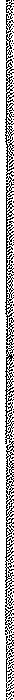 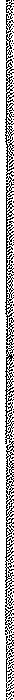 You have the power to right that'wrong. Second, my son is asthmatic, so severely crippled as a child that we thought we could never raise him, He needs medication and a doctor's care. I beg you, in the name of Allah, let my son go. Yours truly,Mary Ewald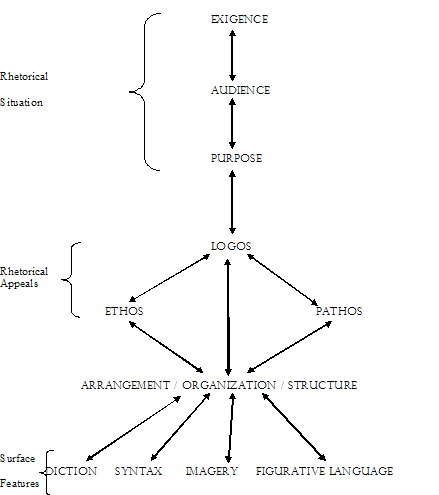 